MEITRACK®BYGLOBALSAT.L.FMVT380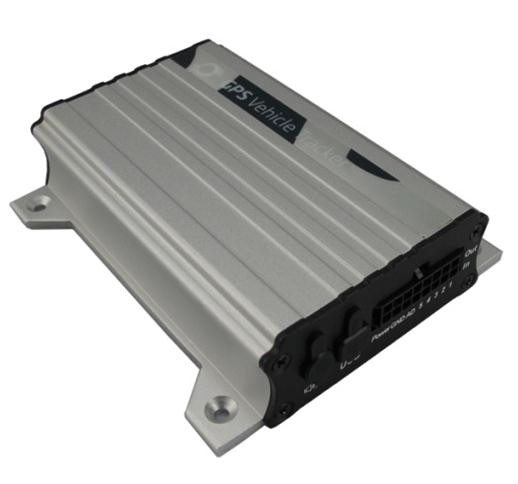 Οδηγός ΧρήσηςΠεριεχόμεναCopyright and Disclaimer	3Εφαρμογές	3	Λειτουργίες προϊόντος και προδιαγραφές………………………………………………………………………….3Λειτουργίες 	3Προδιαγραφές	4MVT380 και αξεσουάρ	5Περιγραφή	5Πρώτη Χρήση	5Εγκατάσταση κάρτας SIM	5Φόρτιση	6Ενδείξεις LED 	6Εντοπισμός μέσω κλήσης	6Πολλαπλοί τηλεφωνικοί αριθμοί– A71	8Listening-in (Παρακολούθηση Φωνής)–A72	8Αδρανοποίηση (Sleep Mode) – A73	9ΕιδοποίησηΓεω - περίφραξης – B05	9Ζώνη Ωρας– B35 	10Διαμόρφωση μέσω υπολογιστή 	10Εντοπισμός SMS 	11Εντοπισμός GPRS	15Εγκατάσταση 	17Εγκατάσταση καλωδίου I/O	17Power/GND (PIN7/PIN8) 	18Ψηφιακή Εισαγωγή (PIN1/PIN2/PIN3 Negative Triggering) 	18 Ψηφιακή Εισαγωγή (PIN4/PIN5 Positive Triggering) 	19Έξοδος (PIN9/PIN10/PIN11/PIN12/PIN13) 	19 Αναλογική Εισαγωγή (PIN6/PIN14) 	19 Εγκατάσταση Κεραίας GPS/GSM	20 Εγκατάσταση Μικροφώνου και Μεγάφωνου (Προαιρετικό) 	20Ανάρτηση μονάδας MVT380	21Πνευματικά Δικαιώματα και ΑποκήρυξηΟ Οδηγός χρήσης είναι δυνατόν να τροποποιηθεί χωρίς προηγουμένη ενημέρωση.Ο παρών οδηγός χρήσης ή/και οποιοδήποτε μέρος του δεν επιτρέπεται να αναπαραχθούν για οποιοδήποτε λόγο χωρίς τη γραπτή έγκριση της Meiligao (MEITRACK), ή να διαβιβασθούν με οποιαδήποτε μορφή, είτε ηλεκτρονικά η  μηχανικά, συμπεριλαμβανομένης της  αναγραφής.Σε καμία περίπτωση η Meiligao (MEITRACK) δε θα είναι υπεύθυνη για τις άμεσες, έμμεσες, πρόσθετες, τυχαίες, ή επακόλουθες ζημίες (που περιλαμβάνουν αλλά που δεν περιορίζονται στην απώλεια, η τον προσωπικό τραυματισμό, και την απώλεια περιουσιακών στοιχείων και ιδιοκτησίας) που προκύπτουν από τη χρήση ή την ανικανότητα ή την παρανομία για να χρησιμοποιήσει το προϊόν ή την τεκμηρίωση.ΕφαρμογέςΕντοπισμός οχήματος σε πραγματικό χρόνοΑσφάλεια οχήματος /ΑντικλεπτικόΔιαχείριση στόλουΛειτουργία Προϊόντος και ΠροδιαγραφέςΛειτουργία ΠροϊόντοςSiRF III GPS και Quad Band GSM 850/900/1800/1900MhzAGPS ( με σταθμό αναγνώρισης GSM)Εντοπισμός με SMS/GPRS (TCP/UDP) (Πρωτόκολλο MEITRACK)Εντοπισμός Κατόπιν ΑιτήματοςΕντοπισμός ανά χρονικό  διάστημαΕντοπισμός ανά  διάστημα απόστασηςΕντοπισμός στο Κινητό ΤηλέφωνοListen – in (Monitoring Φωνής) ‘Ηχος Διπλής Κατεύθυνσης (προαιρετικος)Εσωτερική μνήμη 4Mb for Logging Ενσωματωμένος Αισθητήρας ΚίνησηςΕφεδρική Εσωτερική Μπαταρία 850mAhΕιδοποίηση SOS Ειδοποίηση Γεω-περίφραξηςΕιδοποίηση GPS Τυφλού ΣημείουΕιδοποίηση Χαμηλής ΜπαταρίαςΕιδοποίηση ΕπιτάχυνσηςΕιδοποίηση Πρόσκρουσης Ειδοποίηση ΡυμούλκησηςΕιδοποίηση Κοπής Κεραίας GPS Ειδοποίηση Διακοπής Εξωτερικής Πηγής Παροχής ΕνέργειαςΑναφορά διανυθείσας απόστασηςΑκινητοποίηση οχήματοςΕνσωματωμένος Σούπερ Μαγνήτης (προαιρετικός)5 Ψηφιακές Εϊσοδοι (2 positive triggering and 3 negative triggering), 5 Εξοδοι.2 Ανιχνεύσεις Αναλογικής ΕισόδουΠροδιαγραφέςMVT380 και Αξεσουάρ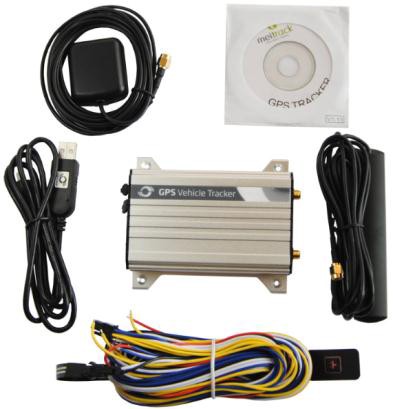 MVT380 Κεντρική Μονάδα με ΜπαταρίαΚεραία GPS Κεραία GSM Καλώδιο I/O Κουμπί SOS Καλώδιο μεταφοράς δεδομένων USB CDViewOn/Σβηστό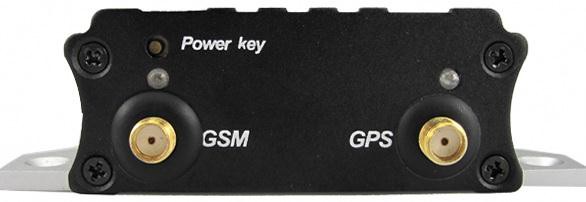 LED GPS GSM LEDΚεραία GSM	Κεραία GPS Θύρα USB	PIN (Power, I/O)Μικρόφωνο /Μεγάφωνο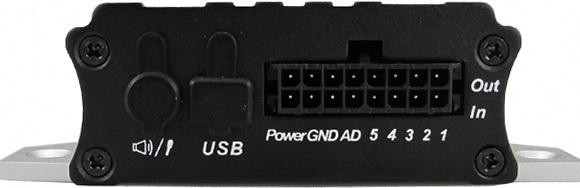 Πρώτη ΧρήσηΕγκατάσταση Κάρτας SIM Βεβαιωθείτε ότι η κάρτα SIM έχει διαθέσιμο υπόλοιπο (ελέγξτε την κάρτα SIM στο κινητό τηλέφωνο για να βεβαιωθείτε ότι είναι σε θέση να στείλει και να λάβει μηνύματα SMS), βεβαιωθείτε ότι είναι απενεργοποιημένος ο κωδικός κλειδώματος της κάρτας SIM. 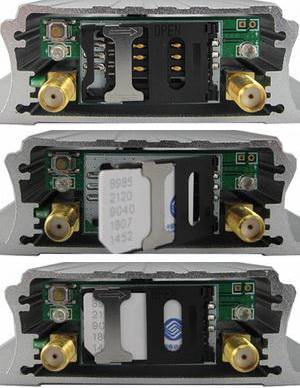 Εάν χρειάζεστε τη λειτουργία της αποστολής έκθεσης τοποθεσίας με SMS στον  εξουσιοδοτημένο αριθμό τηλεφώνου όταν κάνει μια κλήση στο MVT380, βεβαιωθείτε ότι η εγκατεστημένη κάρτα SIM υποστηρίζει τη λειτουργία αναγνώρισης ταυτότητας καλούντος.Πριν τοποθετήσετε την κάρτα SIM, απενεργοποιήστε το MVT380. Ξεβιδώστε και αφαιρέστε το κάλυμμα.
Τοποθετήστε την κάρτα SIM σπρώχνοντας την στην υποδοχή της κάρτας με τις μεταλλικές υποδοχές των τσιπ αντικριστά με τους συνδέσμους στην πλακέτα.
Ξαναβάλτε το κάλυμμα και βιδώστε το.ΦόρτισηΠαρακαλούμε συνδέσετε το GND  (-μαύρο) και Power (+ Κόκκινο) καλώδιο με εξωτερική πηγή τροφοδοσίας  12V ή 24 και φροντίστε να φορτίσετε την μπαταρία για τουλάχιστον 3 ώρες, 8 ώρες είναι προτιμότερο.Παραμετροποιήση και δοκιμές πρότεινεται να γίνεται πριν από την εγκατάσταση.Ενδείξεις LED Πατήστε και κρατήστε πατημένο το Power On / Σβηστό για 3 ~ 5 δευτερόλεπτα για να ενεργοποιήσετε / απενεργοποιήσετε το MVT380.Εντοπισμός μέσω κλήσηςΠραγματοποιήστε μία  κλήση στο MVT380 και θα υποβάλει έκθεση με ένα SMS. Για παράδειγμα,Now, 110727  02:48,V,16,23Km/h,61%,http://maps.google.com/maps?f=q&hl=en&q=22.540103,114.082329&ie=UTF8&z=16&iwloc=addr&om=1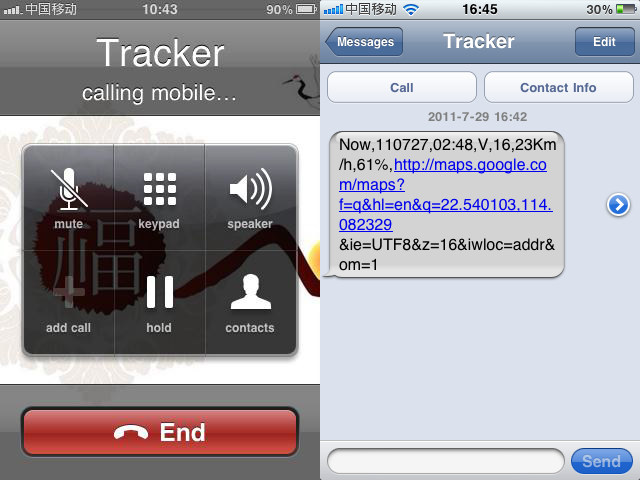 Κάντε κλικ στο σύνδεσμο, τότε η θέση μπορεί να εμφανιστεί άμεσα στο Google Maps στο κινητό σας τηλέφωνο.Περιγραφή αναφοράς:Now,110727          02:48,V,16,23Km/h,61%,http://maps.google.com/maps?f=q&hl=en&q=22.540103,114.082329&ie=UTF8&z=16&iwloc=addr&om=1Αν από το κινητό σας δεν μπορείτε να επισκεφθείτε http ιστοσελίδες, εισάγετε το γεωγραφικό πλάτος και μήκος στο Google Maps, όπως στην παρακάτω εικόνα δείχνει να προσδιορίσετε τη θέση: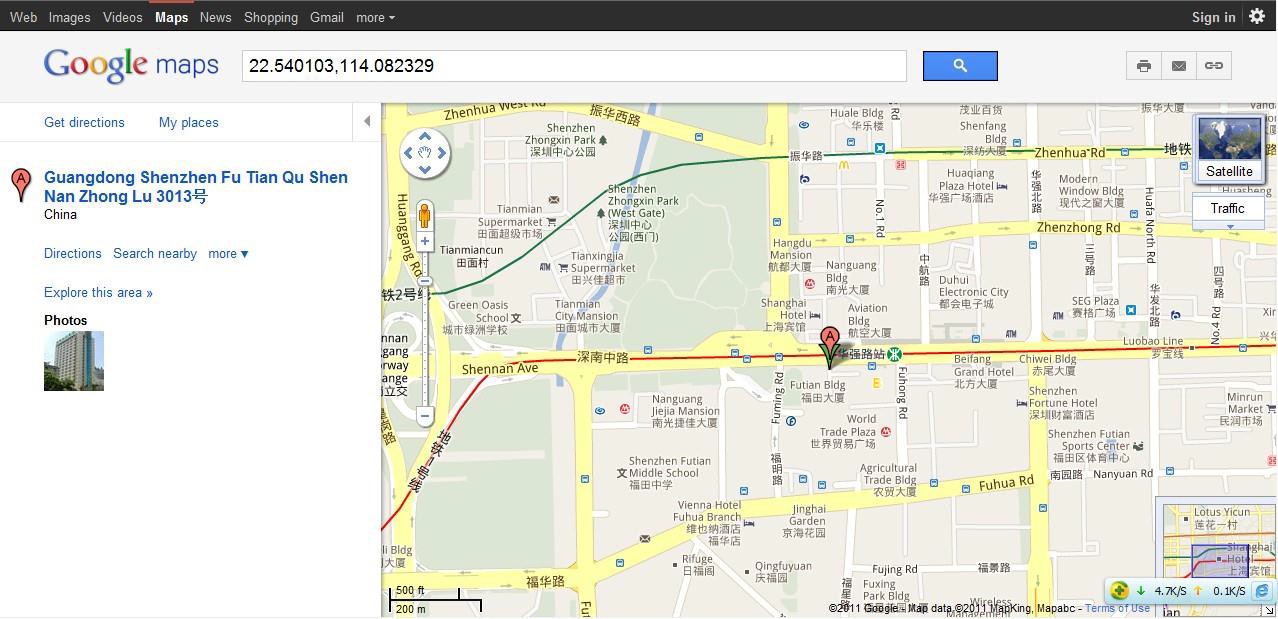 Περισσότερες εντολές SMSΜπορείτε να ρυθμίσετε MVT380 από κινητό τηλέφωνο ή από τον υπολογιστή χρησιμοποιώντας τον Επεξεργαστή παραμέτρων MEITRACK. Για περισσότερες πληροφορίες, ανατρέξτε στο τμήμα 6.5 Διαμόρφωση του υπολογιστή.Σημείωση:1. Κωδικός Πρόσβασης είναι 4 ψηφία και μόνο ως προεπιλογή είναι 0000. Μπορείτε να αλλάξετε τον κωδικό πρόσβασης από Editor παραμέτρων και μέσω  εντολής SMS.2. Το MVT380 θα δέχεται μόνο τις εντολές από έναν χρήστη με το σωστό κωδικό πρόσβασης και θα αναφέρει μεσω  SMS στο χρήστη. Αν ορίσετε εξουσιοδοτημένο αριθμό τηλεφώνου, μόνο αυτός ο αριθμός τηλεφώνου μπορεί να λάβει αναφορές μέσωSMS.6.4.1 Πολλαπλοί αριθμοί τηλεφώνου-A71Εντολή: 0000, A71, τον αριθμό τηλεφώνου 1, τον αριθμό τηλεφώνου 2, τον αριθμό τηλεφώνου 3SMS: IMEI, A71, OKΣημείωση:Εξουσιοδοτήστε έναν αριθμό τηλεφώνου για συναγερμό SOS, ζητώντας στοιχεία για τον εντοπισμό, γεω-φράχτη συναγερμού και συναγερμό χαμηλής μπαταρίας. Τηλέφωνο: Μέγιστο 16 χαρακτήρες.Εάν δεν υπάρχει προκαθορισμένος αριθμός τηλεφώνου, αυτό είναι άδειο (η προεπιλογή είναι άδειο). Αποστολή εντολή "0000, A71" για να διαγράψετε όλους τους αριθμούς τηλεφώνου.Όταν το κουμπί SOS πιέζεται, MVT380 θα κάνει μια κλήση στο τηλέφωνο τον αριθμό 1, 2 και 3. Θα σταματήσει την κλήση όταν κάποιος αριθμός απαντήσει.Παράδειγμα: 0000, A71, 13811111111,13822222222,13833333333 SMS: 353358017784062, A71, OK6.4.2 Ακρόαση (Παρακολούθηση Φωνής)-A72Εντολή: 0000, A72, τον αριθμό τηλεφώνου 1, τον αριθμό τηλεφώνου 2SMS: IMEI, A72, OKΕξουσιοδοτήστε έναν αριθμό τηλεφώνου για να κάνει μια σιωπηλή κλήση στον tracker. Ο tracker θα απαντήσει στην κλήση αυτόματα και επιτρέπει στον καλούντα να ακούσετε τι συμβαίνει γύρω από τον tracker. Δεν υπάρχει ήχος όταν ο tracker λειτουργεί. Τηλέφωνο: μπορείτε να ορίσετε κατά μέγιστο 2 εξουσιοδοτημένους αριθμούς με 16 χαρακτήρες (το μέγιστο) ανά αριθμό.Εάν δεν υπάρχει προκαθορισμένος αριθμός τηλεφώνου, τότε το πεδίο είναι άδειο (προεπιλογή).Εάν δεν υπάρχει αριθμός τηλεφώνου, αλλά έχει ",", ο αριθμός που σχετίζεται  με αυτό "," διαγράφεται. Αποστολή εντολής "0000, A72" για να διαγράψετε όλους τους αριθμούς τηλεφώνου.Παράδειγμα: 0000, A72, 13844444444,13855555555SMS: 353358017784062, A72, OKΑδρανοποίηση (Sleep Mode) – A73 Εντολή: 0000,A73,XSMS: IMEI,A73,OKΣημείωση:Αυτή η ρύθμιση είναι για εξοικονόμηση ενέργειας.X= 0, απενεργοποιημένο αδρανοποίηση (Sleep Mode) (προεπιλογή).X=1, Κανονικό Αδρανοποίηση (Sleep Mode)X=2, ΒΑθύ Αδρανοποίηση (Sleep Mode)Παράδειγμα: 0000,A73,2SMS: 353358017784062,A73,OKΕιδοποίηση Γεω-Περίφραξης – B05Εντολή: B05,P, Γεωγραφικό  πλάτος, Γεωγραφικό  μήκος, ακτίνα, μέσα, έξωGet: IMEI,B05,OKΣημείωση:P: Από 1 έως 8. Κατά μέγιστο 8 σημεία Γεω – περίφραξης μπορούν να ρυθμιστούν.Γεωγραφικό πλάτος: Γεωγραφικό πλάτος σε δεκαδικά μοιρών από το σημείο του κέντρου. Γεωγραφικό Μήκος: Μήκος σε δεκαδικά μοιρών από το σημείο του κέντρου. Ακτίνα: [1, 4294967295] σε μέτρα.Μέσα = 0, σβήνει η ειδοποίηση, όταν ο tracker εισέρχεται στο σημείο. In = 1, ενεργοποιήστε το συναγερμό όταν ο tracker εισέρχεται στο σημείο. Out = 0, σβήνει η ειδοποίηση όταν ο tracker εισέρχεται στο σημείο, Out = 1, ενεργοποιείτε το συναγερμό όταν ο tracker εξέρχεται από το σημείο. Παράδειγμα: 0000, B05, 1,22.91319,114.07988,1000,0,1SMS: 353358017784062, B05, OKΜόλις ο tracker βγαίνει έξω από τον κύκλο (κέντρο: 22.91319,114.07988 και ακτίνα 1000 μέτρα), το ακόλουθο μήνυμα θα σταλεί:353358017784062, ExitGEO, 22.918186,114.089823,080229123816, A, 10,22,16,32,1,21,6667,850,, 0000, Χρονική ζώνη – B35Εντολή: 0000, Β35, TSMS: IMEI, Β35, OKΣημείωση:Η προκαθορισμένη ώρα του tracker είναι η GMT. Μπορείτε να χρησιμοποιήσετε αυτήν την εντολή για να αλλάξετε την ώρα στο tracker σας, την τοπική σας ώρα. Αυτή η εντολή είναι για το SMS tracking μόνο.H ζώνη ώρας των SMS έκθεση είναι διαφορετική απο εκείνη των δεδομένων GPRS. Αν χρειαστεί να ορίσετε τη ζώνη ώρας στο GPRS, παρακαλούμε χρησιμοποιήστε εντολή SMS: 0000, B36, TT = 0, για να απενεργοποιήσετε.T = [-32768,32767] για να ρυθμίσετε διαφορά ώρας σε λεπτά από τη GMT.Για όσους μπροστά από τη GMT, εισάγετε μόνο τη διαφορά ώρας σε λεπτά. Για Παράδειγμα, GMT +8, W000000, 032,480Το μείον (‘-‘) είναι απαραίτητο για όσους είναι πίσω από τη GMT. Για Παράδειγμα, W000000, 032, -120.Παράδειγμα: 0000, Β35, 480SMS: 353358017784062, Β35, OKΓια περισσότερες λεπτομέρειες σχετικά με εντολές SMS, ανατρέξτε στο MEITRACK πρωτόκολλο SMS.Ρύθμιση μέσω ΥπολογιστήΑυτό το τμήμα παρουσιάζει τα βασικά για το πώς να χρησιμοποιήσετε το πρόγραμμα επεξεργασίας παραμέτρων MEITRACK. Σημείωση: Μην συνδέετε MVT380 με εξωτερική μπαταρία κατά τη διαμόρφωση.Ανατρέξτε στον Οδηγό χρήστη MEITRACK, στην ενότητα «Επεξεργασία Παραμέτρων» για πιο λεπτομερείς πληροφορίες σχετικά με τη διαμόρφωση και τις λειτουργίες.Εκτελέστε το 'PL2303_Prolific_DriverInstaller »για να εγκαταστήσετε τους drivers του καλωδίου δεδομένων USB. Σημείωση: To PL2303_Prolific_DriverInstaller είναι στο φάκελο «USB-232 Driver» στο CD. Συνδέστε με το καλώδιο δεδομένων USB το MVT380 και το PC.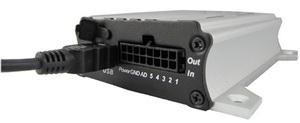 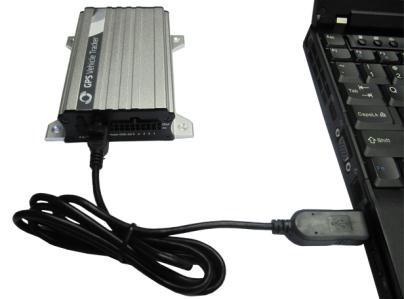 Ανοίξτε τη Διαχείριση Συσκευών (Διαχείριση συσκευών είναι κάτω από τον Πίνακα Ελέγχου \ Σύστημα και Ασφάλεια \ Σύστημα). Μπορείτε να βρείτε στη συνέχεια το  «Prolific USB-to-Serial Comm Port», όπως φαίνεται στην παρακάτω εικόνα.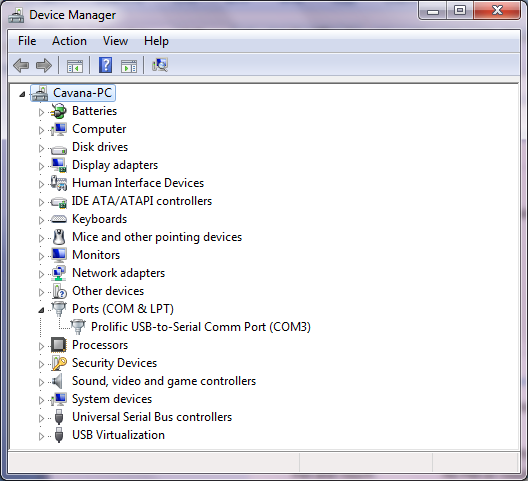 Σημείωση: Να θυμάστε αυτόν τον αριθμό Com. Θα πρέπει να εισαχθεί στο πρόγραμμα επεξεργασίας παραμέτρων MEITRACK. Είναι COM3 σε αυτό το Παράδειγμα και θα ήταν COM4 ή COM5 ... στον υπολογιστή σας.Εκτελέστε το ‘MEITRACK Parameter Editor.exe’ και το παρακάτω παράθυρο διαμόρφωσης θα εμφανιστεί: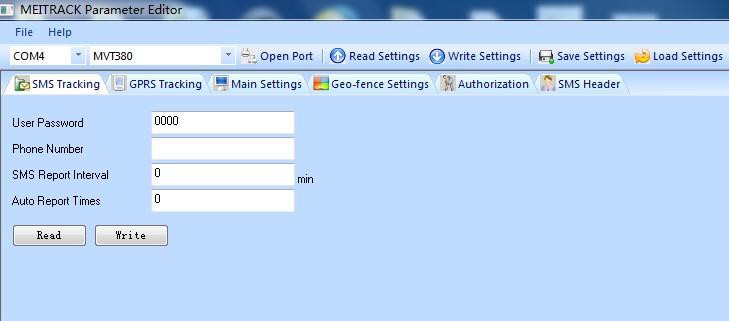 Επιλέξτε το σωστό αριθμό Com και τον τύπο τερματικού στη Διαχείριση συσκευών στη συνέχεια κάντε κλικ στο κουμπί «Open Port». Κάντε κλικ στο κουμπί "Διαβάστε Ρυθμίσεις" (Read Settings) για να εμφανίσετε τις προεπιλεγμένες ρυθμίσεις ή τις προηγούμενες ρυθμίσεις του tracker.Σημείωση: Η Επιμέλεια παράμετρων του  MEITRACK (Parameter Editor )είναι στο CD. Η γλώσσα θα ρυθμιστεί αυτόματα για να είναι η ίδια η γλώσσα με το  λειτουργικό σύστημα του υπολογιστή σας. Παρακαλούμε χρησιμοποιήστε το πλήκτρο "Ctrl + L" για να αλλάξετε τη γλώσσα.Εντοπισμός μέσω SMS Ανα καθορισμένο χρονικό διάστημα Επιλέξτε το Tab SMS Tracking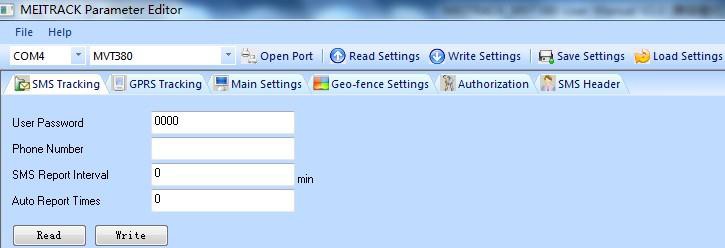 Αναφορά SMS Πατήστε το 5o κουμπί: εξουσιοδότηση (Authorization)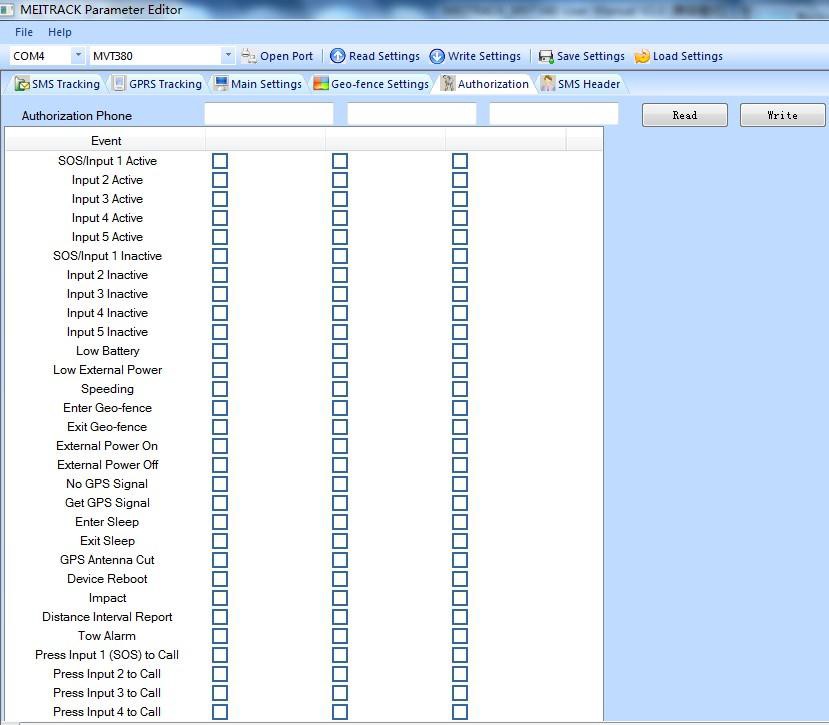 Περιγραφή Γεγονότος:Εντοπισμός GPRS Πατήστε το κουμπί II: GPRS Tracking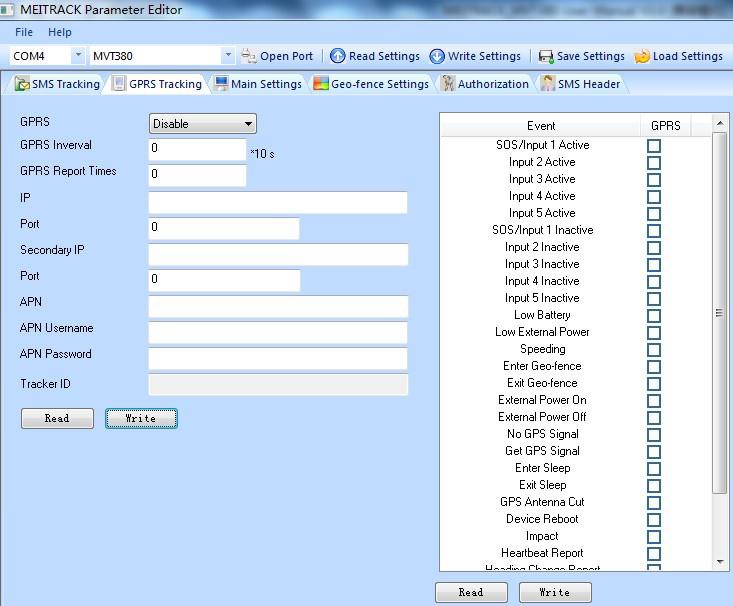 Tick the box for receiving GPRS report.Event Description:Για περισσότερες πληροφορίες σχετικά με τις ρυθμίσεις του GPRS, παρακαλώ ανατρέξετε στο Πρωτόκολλο του MEITRACK SMS/GPRS.ΕγκατάστασηΕγκατάσταση καλωδίου I/O Το καλώδιο I/O είναι ένα καλώδιο 16-pin, Αναλογική Είσοδος (Input), negative/positive Είσοδος (Input) and Έξοδος.Power/GND (PIN7/PIN8)Σύνδεση GND (-Μαύρο) και Πηγή Ενέργειας (+Κόκκινο) καλωδίων στην μπαταρία του οχήματος.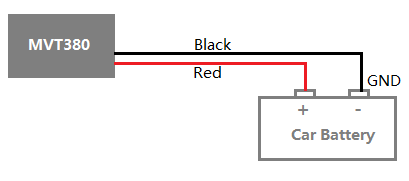 Ψηφιακή Είσοδος(PIN1/PIN2/PIN3 Negative Triggering)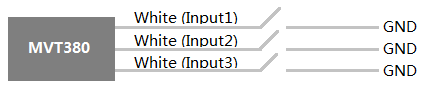 Ψηφιακή Είσοδος(PIN4/PIN5 Positive Triggering)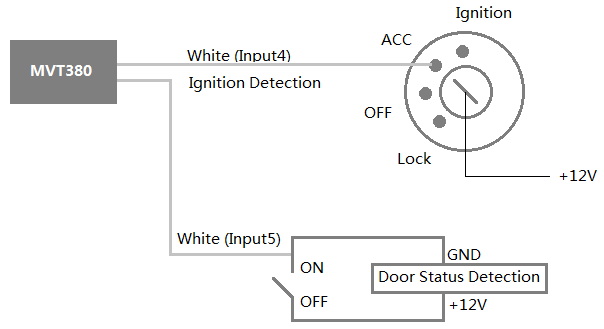 Έξοδος    (PIN9/PIN10/PIN11/PIN12/PIN13)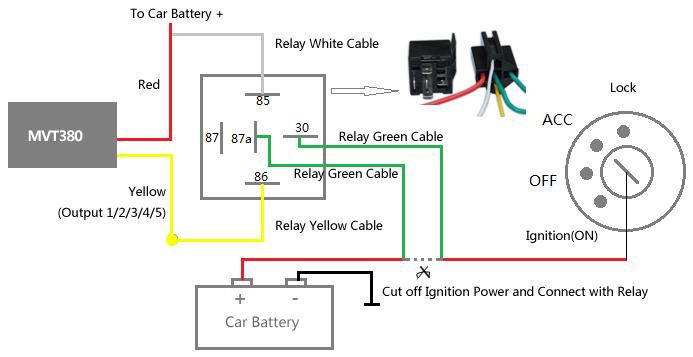 Αναλογική Είσοδος (Input) (PIN6/PIN14)Αναλογική) Εφαρμογή  1– Ανίχνευση Εξωτερικήςή Πηγής Ενέργειας ΤάσηςΕίσοδος (Input) range：0-6VΦόρμουλα  υπολογισμού τάσης: Είσοδος (Input) τασης=(AD*6)/1024 0x0377=>887(Δεκαδικό)=>(887*6)/1024=5.1972V(Τάση)0x02FB=>763(Δεκαδικό)=>(763*6)/1024=4.4707V(Τάση)Αναλογική Είσοδος (Input) Εφαρμογή 2 – Εντοπισμός ΚΑυσίμου (ποσοστό καυσίμου)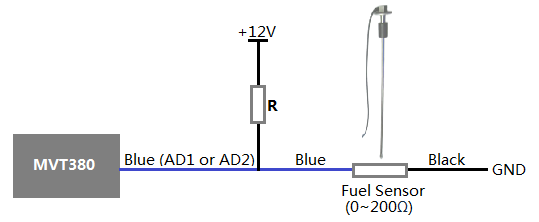 Σημείωση:Οι αισθητήρες στάθμης των καυσίμων που διατίθενται από την εταιρεία μας είναι αισθητήρες τύπυ αντίστασης με αντίσταση εξοδου: 0-200Ω (ohm).Για το κύκλωμα που φαίνεται στο παραπάνω σχήμα, αν η VCC είναι 12V, R πρέπει να είναι 200Ω (ohm) και αν η VCC είναι 24V τότε το R θα πρέπει να είναι 600Ω (ohm) για να κάνει το εύρος Είσοδυο (Input) για AD1 ή AD2 να είναι 0-6V.Παρακάτω τύπος είναι για τον υπολογισμό του ποσοστού των καυσίμων που έχει απομείνει  για αυτόν τον αισθητήρα στάθμης καυσίμου:Η τιμή πρέπει να μετατραπεί σε Δεκαδικό, για Παράδειγμα, 0x0267 είναι 615 σε Δεκαδικό.7.2 Εγκατάσταση Κεραίας GPS/GSM 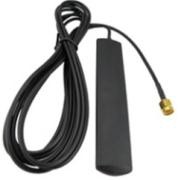 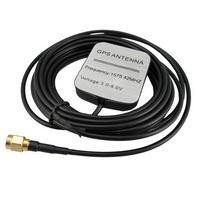 Κεραία GSM                                                                                                                                                        Κεραία GPS Συνδέστε την κεραία GSM στην υποδοχή SMA που εχει την ετικέτα «GSM». Η κεραία GSM είναι μη κατευθυντική, ώστε να μπορείτε να τη κρύψετε σε οποιοδήποτε μέρος του οχήματος.Συνδέστε την κεραία GPS στην υποδοχή GPS, η οποία επισημαίνεται με την ένδειξη «GPS». Η βέλτιστη θέση για την κεραία GPS είναι στην οροφή του οχήματος. Η convert και GPS κεραία είναι κατευθυντική, βεβαιωθείτε ότι είναι στραμμένη προς τα πάνω και είναι τοποθετημένη όσο το δυνατόν πιο επίπεδα. Στερεώστε τα στη θέση τους με κόλλα ή δεσμούς zip.Σημείωση: Μην θωρακίζετε ή καλύπτετε την κεραία GPS με αντικείμενα που περιέχουν μέταλλα.7.3 Εγκατάσταση μικρόφωνου και ηχείου (προαιρετικό)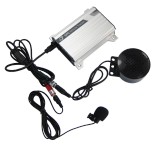 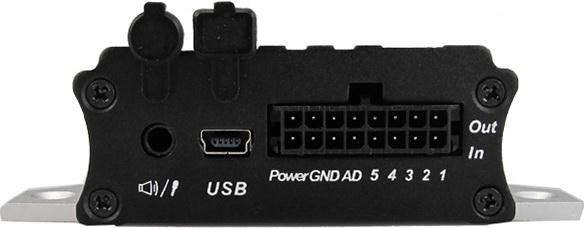 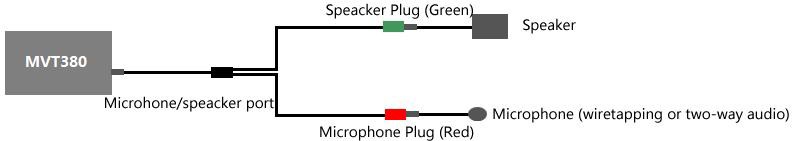 7.4 Τοποθέτηση της μονάδας MVT380Σε περίπτωση τοποθέτησης, υπάρχουν 4 οπές για τις βίδες στο MVT380, 2 κατά μήκος κάθε πλευράς που λειτουργούν ως σημεία στερέωσης στο όχημα.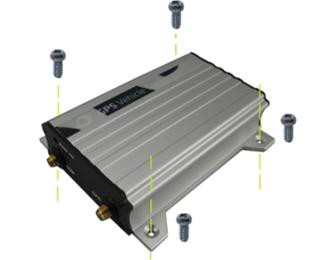 ΑντικείμενοΠροδιαγραφέςΔιάσταση105*65*26mmΒάρος190gΤάση ΦορτισηςDC 9V~36V/1.5mAΕφεδρική Μπαταρία850mAh/3.7VΚατανάλωση Ενέργειας65mA συνεχές σε αναμονήΘερμοκρασία Λειτουργίας-20℃~55℃Υγρασία5%~95%Χρόνος Λειτουργίας43 ώρες σε λειτουργία εξοικονόμησης  ενέργειας και 10 ώρες σε κανονική λειτουργίαLED2 φώτα LED τα οποία δείχνουν την κατάσταση  του GPS, GSM κλπ.Μπουτόν1 SOS και 1 ενεργοποίησης/ απενεργοποίησης (on/σβηστό)ΜικρόφωνοΠροαιρετικόΜνήμη4M ByteΑισθητήρας Αισθητήρας κίνησης και πρόσκρουσης Συχνότητα GSM GSM 850/900/1800/1900MHzChip GPS Πιο πρόσφατο GPS SIRF-Star III chipsetΕυαισθησία GPS -159dBΤοποθέτηση ΑκρίβειαΣ10 meters, 2D RMSI/O5 Ψηφιακή Είσοδος( 2 positive triggering and 3 negative triggering) 2 Εντοπισμός Αναλογικής Εισόδου5 Έξοδος1 θύρα USB LED ενδείξεις GPS (Μπλε)LED ενδείξεις GPS (Μπλε)ΑναμμένοΈνα κουμπί έχει πατηθεί ή η είσοδος είναι ενεργή.Αναβοσβήνει( κάθε 0.1 δευτερόλεπτα)Προετοιμασία ή η ισχύς της εφεδρικής μπαταρίας είναι χαμηλήΑναβοσβήνει(0.1 δευτερόλεπτα αναμμένο and 2.9 δευτερόλεπταs σβηστό)Το MVT380 έχει στίγμα GPS.Αναβοσβήνει(1 δευτερόλεπτα on and 2 δευτερόλεπταs σβηστό)Το MVT380 δεν έχει στίγμα GPS.GSM LED (Green)GSM LED (Green)ΑναμμένοΥπάρχει μία εισερχόμενη/ εξερχόμενη κλήσηΑναβοσβήνει (κάθε 0.1 δευτερόλεπτα)ΠροετοιμασίαΑναβοσβήνει (0.1 δευτερόλεπτα αναμμένο και 2.9 δευτερόλεπταs σβηστό)Το MVT380 είναι συνδεδεμένο σε δίκτυο GSM Αναβοσβήνει (1 δευτερόλεπτα αναμμένο και 2 δευτερόλεπταs σβηστό)Το MVT380 δεν είναι συνδεδεμένο σε δίκτυο GSMΠεριεχόμενοΠεριγραφήΣημείωσηNowΤρέχουσα ΤοποθεσίαΤύπος ειδοποίησης110721 16:40Ημερομηνία & Ωρα: 21 Ιουλίου, 2011, 16:40pmΗμερομηνία & Ωρα σε μορφή YYMMDD HH:MMVΔεν υπάρχει στίγμα GPSΈνδειξη Κατάστασης GPS:A = Υπάρχει στίμα, V = Δεν υπάρχει στίμα10Σήμα GSM =10Σήμα GSM. Δεκαδικό Ψηφίο (0~31)0Km/hΤαχύτητα=0KM/h. Δεκαδικό Ψηφίο97%Ένδειξη Μπαταρίας: 97%Υπόλοιπο Μπαταρίας (Ποσοστό)http://maps.google.c om/maps?f=q&hl=en&q=22.540103,114.0 82329&ie=UTF8&z=16&iwloc=addr&om=1Γεωγραφικό Πλάτος: 22.513015Γεωγραφικό Μήκος: 114.057235Οι Google Maps λειτουργούν με το γεωγραφικό μήκος και πλάτος. Κάντε κλικ στο link για να πάρετε τη θέση. ΑντικείμενοΠεριγραφήΚωδικός  Χρήστη (User Password)Κωδικός πρόσβασης για την αποστολή SMS εντολές, ως προεπιλογή είναι 0000.Τηλεφωνικός αριθμός (Phone Number)Ένας αριθμός τηλεφώνου για τη λήψη με SMS αναφορές των τοποθεσιών.Διαστημα Αναφοράς SMS(SMS Report Interval)    Μπορείτε να θέσετε το χρονικό διάστημα που λαμβάνετε αναφορές μέσω SMS.Ορισμός χρονικού διαστήματος για την έκθεσή τοποθεσίας SMS.= 0, για να σταματήσετε τον εντοπισμό ανλα χρονικό διάστημα (προεπιλογή),= [1,65535], χρονικό διάστημα εντοπισμού σε λεπτό.Αριθμός αυτόματων αναφορών (Auto Report Times)= 0, απεριόριστες αριθμός αναφορών= [1,255], θα σταματήσει την υποβολή αναφορών όταν φτάσει τον προκαθορισμένο αριθμόΑναγνωση (Read)Διαβάστε τις τρέχουσες ρυθμίσεις tracker για τα παραπάνω στοιχεία.Γραφή (Write)Ρυθμίστε τις παραπάνω ρυθμίσεις στον tracker.ΑντικείμενοΠεριγραφήΕξουσιοδοτημένο Τηλέφωνο (Authorization Phone)Ένας αριθμός τηλεφώνου για τη λήψη αναφορών SMS για επιλεγμένα συμβάντα.Γεγονός (Event)Αναφορές SMS SMS για επιλεγμένα συμβάντα θα σταλούν στον εξουσιοδοτημένο αριθμό τηλεφώνου. Για περισσότερες πληροφορίες, ανατρέξτε στο MEITRACK GPRS / SMS Πρωτόκολλο.Για την περιγραφή των γεγονότων SOS / Είσοδος 1 ή Ειδοποίηση Ρυμούλκησης, ανατρέξτε στο II GPRS Tracking.Για την περιγραφή άλλων γεγονότων, ανατρέξτε στο παρακάτω διάγραμμα.Ανάγνωση (Read)Read current tracker’s settings for above items.Γραφή (Write)Write above settings to the tracker.ΓεγονόςΠεριγραφή(Εάν το πλαίσιο είναι επιλεγμένο, ο εξουσιοδοτημένος αριθμός τηλεφώνου θα πάρει αναφορά συμβάντων μέσω SMS ή κλήση)SOS/ Είσοδος (Input)   1 ΕνεργήΑναφορά όταν η Εισοδος1 (SOS) είναι ενεργή / πατημένη.Είσοδος (Είσοδος (Input)   2 ΕνεργήΑναφορά όταν η Εισοδος1 είναι ενεργή.Είσοδος (Input)   3 ΕνεργήΑναφορά όταν η Είσοδος (Input) 3 είναι ενεργή..Είσοδος (Input)   4 ΕνεργήΑναφορά όταν η Είσοδος (Input) 4 είναι ενεργή..Είσοδος (Input)   5 ΕνεργήΑναφορά όταν η Είσοδος (Input) 5 είναι ενεργή..SOS/Είσοδος (Input)1 ΑνενεργήΑναφορά όταν η Είσοδος (Input) 1 είναι ανενεργή. (SOS όχι πατημένο).Είσοδος (Input)   2 ΑνενεργήΑναφορά όταν η Είσοδος (Input) 2 είναι ανενεργή..Είσοδος (Input)   3 ΑνενεργήΑναφορά όταν η Είσοδος (Input) 3 είναι ανενεργή..Είσοδος (Input)   4 ΑνενεργήΑναφορά όταν η Είσοδος (Input) 4 είναι ανενεργή..Είσοδος (Input)   5 ΑνενεργήΑναφορά όταν η Είσοδος (Input) 5 είναι ανενεργή..Χαμηλή ΜπαταρίαΑναφορά όταν η στάθμη της εφεδρικής μπαταρίας είναι χαμηλότερη απο 3,5 V.Χαμηλή Στάθμη Εξωτερικής Πηγής ΕνέργειαςΗ εξωτερική παροχή ενέργειας είναι χαμηλότερη απο την προκαθορισμένη τάση.Μπορείτε να καθορίσετε την τάση στις Κύριες Ρυθμίσεις (Main Settings).ΕπιτάχυνσηΑναφορά όταν το MVT380 επιταχύνει περισσότερο απο την προκαθορισμένη αξία.Η αξία μπορεί να αλλαχτεί στο tap ΙΙΙ των Κύριων Ρυθμίσεων.Είσοδος σε Γεω- ΠερίφραξηΑναφορά όταν το MVT380 εισέρχεται στη Γεω- Περίφραξη.Εξοδος από Γεω- ΠερίφραξηΑναφορά όταν το MVT380 εξέρχεται απο τη Γεω- Περίφραξη.Η Γεω - Περίφραξη μπορέι να αλλαχτεί απο το tap ΙΙΙ των Κύριων Ρυθμίσεων.Εξωτερική Πηγή Ενέργειας ΕνεργοποιημένηΕιδοποίηση όταν η Εξωτερική Πηγή Ενέργειας είναι ενεργοποιημένη.Εξωτερική Πηγή Ενέργειας ΣβηστόΕιδοποίηση όταν Εξωτερική Πηγή Ενέργειας σβήσει ή αποσυνδεθεί.Χωρίς Σήμα GPSΑναφορά όταν το MVT380 εισέλθει σε τυφλή περιοχή του GPS ή χάσει το Σήμα GPS.Ανάκτηση Σήματος GPSΑναφορά όταν το MVT380 εξέλθει απο τυφλή περιοχή του GPS ή Ανάκτησει  το σήμα GPS.Ενεργοποίση Αδρανοποίηση (Sleep Mode) Αναφορά όταν το MVT380 εισέλθει σε κατάσταση αδρανοποίηση (Sleep Mode).Απενεργοποίση Αδρανοποίηση (Sleep Mode) Αναφορά όταν το MVT380 εξέλθει απο κατάσταση αδρανοποίηση (Sleep Mode).Το Αδρανοποίηση (Sleep Mode) μπορεί να αλλαχτεί στο tap III των Κύριων Ρυθμίσεων (Main Settings).Αποσύνδεση κεραίας GPSΕιδοποίηση όταν η κεραία GPS αποσυνδεθεί ή κοπεί.Επανεκκίνηση ΣυσκευήςΑναφορά όταν το MVT380 κάνει επανεκκίνηση.ΠροσκρουσηΕιδοποίηση όταν το MVT380 (με αισθητήρα Πρόσκρουσης) εντοπίσει Πρόσκρουση σύγκρουσηΑναφορά Καρδιακού ΧτύπουΕνεργοποίηση Αναφορά Καρδιακού ΧτύπουΜπορείτε να ορίσετε τα διαστήματα καρδιακού χτύπου στο tap ΙΙΙ των Κύριων Ρυθμίσεων (Main Settings).Αναφορά Αλλαγής ΚατεύθυνσηςΑναφορά όταν η κατεύθυνση του MVT380 αλλάξει απο την προκαθορισμένη κατεύθυνση.Μπορείτε να την κατεύθυνση βάσει μοιρών στο tap III των Κύριων Ρυθμίσεων (Main Settings)Αναφορά Απόστασης ΔιαστήματοςΕντοπισμός με την απόσταση.Το διάστημα μπορεί να αλλάξει στο tap III των Κύριων Ρυθμίσεων (Main settings)Ειδοποίηση ΡυμούλκησηςΕιδοποίηση όταν ο tracker τρέμει για κάποιο χρονικό διάστημα.Μπορείτε να ορίσετε το χρόνο ρυμούλκησης στο tap III των Κύριων Ρυθμίσεων (Main Settings).Πατήστε Είσοδος (Input)   1 (SOS) για να πραγματοποιήσετε κλήσηΠραγματοποιήστε κλήση στον προκαθορισμένο αριθμό όταν Πατήσετε Είσοδος (Input) 1 (SOS).Πατήστε Είσοδος (Input)   2 για να πραγματοποιήσετε κλήσηΠραγματοποιήστε κλήση στον προκαθορισμένο αριθμό όταν Πατήσετε Είσοδος (Input) 2.Πατήστε Είσοδος (Input)   3 για να πραγματοποιήσετε κλήσηΠραγματοποιήστε κλήση στον προκαθορισμένο αριθμό όταν Πατήσετε Είσοδος (Input) 3.Πατήστε Είσοδος (Input)   4 για να πραγματοποιήσετε κλήσηΠραγματοποιήστε κλήση στον προκαθορισμένο αριθμό όταν Πατήσετε Είσοδος (Input) 4.Πατήστε Είσοδος (Input)   5 για να πραγματοποιήσετε κλήσηΠραγματοποιήστε κλήση στον προκαθορισμένο αριθμό όταν Πατήσετε Είσοδος (Input) 5.Απορρίψτε Εισερχόμενη ΚλήσηΑπορρίψτε αυτόματα εισερχόμενη κλήση από εξουσιοδοτημένο τηλεφωνικό αριθμό.Κλήση για αναφορά τοποθεσίας SMS Απορρίψτε Εισερχόμενη Κλήση ή αναφορά τοποθεσίας με SMS όταν δεν υπάρχει   απάντηση.Αυτόματη Απάντηση Εισερχόμενης Κλήσης Αυτόματη απάντηση εισερχόμενης κλήσης για συνδιάλεξη Listen-in (παρακολούθηση φωνής)Αυτόματη απάντηση εισερχόμενης κλήσης για παρακολούθηση φωνής.ΑντικείμενοΠεριγραφήGPRSΕπιλέξτε TCP/UDP για να καταστήσετε δυνατή την επικοινωνία GPRS.Διάστημα GPRS Εντοπισμός ανά χρονικό διάστημα μέσω GPRS.Θέστε το χρονικό διάστημα για τον εντοπισμό GPRS.Το διάστημα μεταφράζεται σε μονάδες των 10 δευτερολέπτων Διάστημα = 0, σταματά να εντοπίζει με βάση το χρονικό διάστημα.Μέγιστο χρονικό διάστημα = 65535*10 δευτερόλεπταΧρόνος Αναφορών GPRS = 0, αναφορές χωρίς όριο.= [1,65535], θέστε των αριθμό αναφορών, το MVT380 θα σταματήσει να στέλνει αναφορές όταν θα έχει στείλει αναφορές τόσες φορές. IP & Θύρα (Port)Είσοδος (Input) διεύθυνσης IP serverκαι  αριθμό Θύρας.Δευτερεύουσα IP and Port(Backup Server) Είσοδος (Input)  διεύθυνσης IP εφεδρικού server και αριθμό Θύρας για αποφυγή απώλειας δεδομένων όταν ο κεντρικός server δε λειτουργεί, ο εφεδρικός θα λαμβάνει δεδομένα αυτόματα.APNAPN κωδικός χρήστη APN passwordAPN, APN κωδικός χρήστη, APN password: μέγιστο 32 bytes.Αν δεν απαιτείται κωδικός χρήστη και password, αφήστε το κενό.Tracker IDMVT380’s IMEI. It is the only ID in GPRS packet.ReadRead current tracker’s settings for above items.WriteWrite above settings to the tracker.EventDescription(If the box is ticked, authorized phone number will get event report by SMS or calling)SOS/Είσοδος (Input) 1 ΕνεργήΑναφορά όταν η Είσοδος (Input)1 (SOS) είναι ενεργή./πατημένη.Είσοδος (Input) 2 ΕνεργήΑναφορά όταν η Είσοδος (Input)2  είναι ενεργή.Είσοδος (Input) 3 ΕνεργήΑναφορά όταν η Είσοδος (Input)3  είναι ενεργή.Είσοδος (Input) 4 ΕνεργήΑναφορά όταν η Είσοδος (Input)4  είναι ενεργή.Είσοδος (Input) 5 ΕνεργήΑναφορά όταν η Είσοδος (Input)5  είναι ενεργή.SOS/Είσοδος (Input)1 Είναι ανενεργή.Αναφορά όταν η Είσοδος (Input)1  είναι ανενεργή. (SOS μη πατημένο).Είσοδος (Input) 2 Είναι ανενεργή.Αναφορά όταν η Είσοδος (Input)2  είναι ανενεργή.Είσοδος (Input) 3 Είναι ανενεργή.Αναφορά όταν η Είσοδος (Input)3  είναι ανενεργή.Είσοδος (Input) 4 Είναι ανενεργή.Αναφορά όταν η Είσοδος (Input)4  είναι ανενεργή.Είσοδος (Input) 5 Είναι ανενεργή.Αναφορά όταν η Είσοδος (Input)5  είναι ανενεργή.Χαμηλή ΜπαταρίαΑναφορά όταν η στάθμη της εφεδρικής μπαταρίας είναι χαμηλότερη απο 3,5 V.Χαμηλή Στάθμη Εξωτερικής Πηγής ΕνέργειαςΗ εξωτερική Πηγή Ενέργειας (μπαταρία αυτοκινήτου) είναι χαμηλότερη από την προκαθορισμένη στάθμη ενέργειας. Μπορείτε να ορίσετε τη στάθμη ενέργιεας από τις Κύριες Ρυθμίσεις (Main Settings). ΕπιτάχυνσηΑναφορά όταν το MVT380 επιταχύνει περισσότερο από την προκαθορισμένη αξία. Η αξία μπορεί να αλλαχτεί στο tap ΙΙΙ των Κύριων Ρυθμίσεων.Είσοδος σε Γεω- ΠερίφραξηΑναφορά όταν το MVT380 εισέρχεται στη Γεω- Περίφραξη.Εξοδος από Γεω- ΠερίφραξηΑναφορά όταν το MVT380 εξέρχεται απο τη Γεω- Περίφραξη.Η Γεω - Περίφραξη μπορέι να αλλαχτεί απο το tap ΙΙΙ των Κύριων Ρυθμίσεων.Εξωτερική Πηγή Ενέργειας ΕνεργοποιημένηΕιδοποίηση όταν Εξωτερική Πηγή Ενέργειας είναι ενεργοποιημένη ή επανακτάται..Εξωτερική Πηγή Ενέργειας r ΣβηστόΕιδοποίηση όταν Εξωτερική Πηγή Ενέργειας είναι απενεργοποιημένη ή κοπεί.Χωρίς Σήμα GPSΑναφορά όταν το MVT380 εισέλθει σε τυφλή περιοχή του GPS ή Χωρίς Σήμα GPS.Ανάκτηση Σήματος GPSΑναφορά όταν το MVT380 εξέλθει απο τυφλή περιοχή του GPS ή Ανάκτηση  Σήματος GPS.Ενεργοποίηση Αδρανοποίησης (Sleep Mode) Αναφορά όταν το MVT380 εισέλθει σε κατάσταση αδρανοποίησης (Sleep Mode).Απενεργοποίηση Αδρανοποίησης (Sleep Mode) Αναφορά όταν το MVT380 εξέλθει απο κατάσταση αδρανοποίησης (Sleep Mode).H Αδρανοποίηση (Sleep Mode) μπορεί να αλλαχτεί στο tap III των Κύριων Ρυθμίσεων (Main Settings).Αποσύνδεση κεραίας GPSΕιδοποίηση όταν the GPS antenna is disconnected or cutΕπανεκκίνηση ΣυσκευήςΑναφορά όταν το  MVT380 κάνει επανεκκίνηση.ΠρόσκρουσηΕιδοποίηση όταν MVT380 (με αισθητήρα Πρόσκρουσης) εντοπίσει πρόσκρουση ή σύγκρουση.Αναφορά Καρδιακού ΧτύπουΕνεργοποίηση Αναφοράς Καρδιακού ΧτύπουΜπορείτε να ορίσετε τα διαστήματα καρδιακού χτύπου στο tap ΙΙΙ των Κύριων Ρυθμίσεων (Main Settings).Αναφορά Αλλαγής ΚατεύθυνσηςΑναφορά όταν η κατεύθυνση του MVT380 αλλάξει από την προκαθορισμένη κατεύθυνση.Μπορείτε να την κατεύθυνση βάσει μοιρών στο tap III των Κύριων Ρυθμίσεων (Main Settings)Αναφορά Απόστασης ΔιαστήματοςΕντοπισμός με την απόσταση.Το διάστημα μπορεί να αλλάξει στο tap III των Κύριων Ρυθμίσεων (Main settings)Ειδοποίηση ΡυμούλκησηςΕιδοποίηση όταν ο tracker τρέμει για κάποια περίοδο χρόνου.Μπορείτε να ορίσετε το χρόνο ρυμούλκησης στο tap III των Κύριων Ρυθμίσεων.16Power(+)15GND(-)14AD Είσοδος 213Έξοδος 512Έξοδος 411Έξοδος 310Έξοδος 29Έξοδος 18Power(+)7GND(-)6AD Είσοδος 15Είσοδος 54Είσοδος 43Είσοδος 32Είσοδος 21Είσοδος 1Αριθμός PIN ΧρώμαΠεριγραφή1 (IN1/SOS)ΛευκόΨηφιακή Είσοδος 1 (negative triggering)2 (IN2/SOS)ΛευκόΨηφιακή Είσοδος 2 (negative triggering), για τον εντοπισμό της κατάστασης της πόρτας του οχήματος.3 (IN2/SOS)ΛευκόΨηφιακή Είσοδος 3 (negative triggering), για τον εντοπισμό της κατάστασης της πόρτας του οχήματος  ή ACC.4 (IN2/SOS)ΛευκόΨηφιακή Είσοδος 2 (positive triggering), για τον εντοπισμό της κατάστασης της πόρτας του οχήματος.5 (IN2/SOS)ΛευκόΨηφιακή Είσοδος 3 (positive triggering), για τον εντοπισμό της κατάστασης της πόρτας του οχήματος ή ACC.6 (AD1)Μπλε10 Bits Ανάλυση Αναλογική Είσοδος (Input). Ανίχνευση 0 ~ 6V DC. Μπορεί να χρησιμοποιηθεί για να συνδεθεί με αισθητήρα θερμοκρασίας, κλπ. / καυσίμου.7 (GND)ΜαύροΓείωση8 (POWER)ΚόκκινοDC In (πηγή ενέργειας). Είσοδος (Input) Τάση: 9V ~ 36V. 12V πρότεινεται.9 (OUT1)ΚίτρινοΜπορεί να χρησιμοποιηθεί για τη σύνδεση με ρελέ για μηχανικήακινητοποίηση . Χαμηλής τάσης (0V), εφόσον είναι αποτελεσματική και open drain (OD), όταν αναποτελεσματική. Έξοδος ανοικτή διαρροή τάσης (αναποτελεσματική): 45V max.Έξοδος χαμηλής τάσης ρεύματος (αποτελεσματική): 500mA max.10 (OUT2)ΚίτρινοΈξοδος 2. Μπορεί να χρησιμοποιηθεί για τη σύνδεση με ρελέ για μηχανική ακινητοποίηση. Χαμηλής τάσης (0V), εφόσον είναι αποτελεσματική και open drain (OD), όταν είναι αναποτελεσματική. Έξοδος ανοικτή διαρροή τάσης (αναποτελεσματική): 45V max. Έξοδος χαμηλής τάσης ρεύματος (αποτελεσματική): 500mA max.11 (OUT3)ΚίτρινοΈξοδος 3. Μπορεί να χρησιμοποιηθεί για τη σύνδεση με ρελέ για μηχανική ακινητοποίηση. Χαμηλής τάσης (0V), εφόσον είναι αποτελεσματική και open drain (OD), όταν είναι αναποτελεσματική. Έξοδος ανοικτή διαρροή τάσης (αναποτελεσματική): 45V max. Έξοδος χαμηλής τάσης ρεύματος (αποτελεσματική): 500mA max.12 (OUT4)ΚίτρινοΈξοδος 4. Μπορεί να χρησιμοποιηθεί για τη σύνδεση με ρελέ για μηχανικήα κινητοποίηση. Χαμηλής τάσης (0V), εφόσον είναι αποτελεσματική και open drain (OD), όταν είναι αναποτελεσματική. Έξοδος ανοικτή διαρροή τάσης (αναποτελεσματική): 45V max. Έξοδος χαμηλής τάσης ρεύματος (αποτελεσματική): 500mA max.13 (OUT5)ΚίτρινοΈξοδος 5. Μπορεί να χρησιμοποιηθεί για τη σύνδεση με ρελέ για μηχανική ακινητοποίηση. Χαμηλής τάσης (0V), εφόσον είναι αποτελεσματική και open drain (OD), όταν είναι αναποτελεσματική. Έξοδος ανοικτή διαρροή τάσης (αναποτελεσματική): 45V max. Έξοδος χαμηλής τάσης ρεύματος (αποτελεσματική): 500mA max.14 (AD2)Μπλε10 Bits Ανάλυση Αναλογική Είσοδος (Input). Ανίχνευση 0 ~ 6V DC. Μπορεί να χρησιμοποιηθεί για να συνδεθεί με αισθητήρα θερμοκρασίας, κλπ. / καυσίμου15 (GND)ΜαύροΓείωση. Μπορεί να χρησιμοποιηθεί για να συνδεθεί με αισθητήρα  θερμοκρασίας/ καυσίμου ...16 (POWER)ΚόκκινοDC In (power source). Είσοδος (Input) Τάση: 9V~36V. 12V suggested. Same as PIN8% που έχει απομείνει =Αξία AD * 100%% που έχει απομείνει =1024* 2 – Αξία AD 